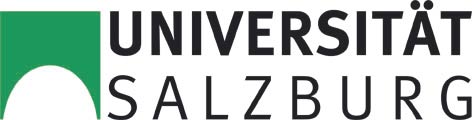 Abteilung Chemie und BioanalytikLaufzettel_________________________				        _________________________     Unterschrift Mitarbeiter				Datum, Unterschrift ArbeitsgruppenleiterMitarbeiterinformationenMitarbeiterinformationenMitarbeiterinformationenMitarbeiterinformationenName des Mitarbeiters:Betreuer (optional):Datum:Arbeitszeitraum:      bis      ZusatzZusatzZusatzZusatzZusätzlich sind folgende Dokumente zu lesen.Mit der Unterschrift dieses Laufzettels bestätigt der/die Mitarbeiter/in das Verstehen aller angeführten Punkte.Sicherheit im LaborSOP des LaborsZusätzlich sind folgende Dokumente zu lesen.Mit der Unterschrift dieses Laufzettels bestätigt der/die Mitarbeiter/in das Verstehen aller angeführten Punkte.Sicherheit im LaborSOP des LaborsZusätzlich sind folgende Dokumente zu lesen.Mit der Unterschrift dieses Laufzettels bestätigt der/die Mitarbeiter/in das Verstehen aller angeführten Punkte.Sicherheit im LaborSOP des LaborsZusätzlich sind folgende Dokumente zu lesen.Mit der Unterschrift dieses Laufzettels bestätigt der/die Mitarbeiter/in das Verstehen aller angeführten Punkte.Sicherheit im LaborSOP des LaborsAufgabenAufgabenAufgabenAufgabenZusätzliche Kommentare:Zusätzliche Kommentare:Zusätzliche Kommentare:Zusätzliche Kommentare: